Figure S1: Maximum Likelihood (ML) tree (GTR + G) depicting phylogenetic relationships among Pneumocystis from murid rodents inferred from concatenated mtLSU rRNA and mtSSU rRNA sequences excluding mtSSU rRNA hypervariable regions. Bootstrap support (%, 1000 replicates) and posterior probabilities of nodes are indicated above and below the branches, respectively. Node supports from within lineages were removed for clarity of presentation. Sequences from Southeast Asian murid rodents are in bold, other sequences are from GenBank (accession numbers in brackets). Pneumocystis lineages from murid rodent genera distributed in Southeast Asia are colored according to their host genus.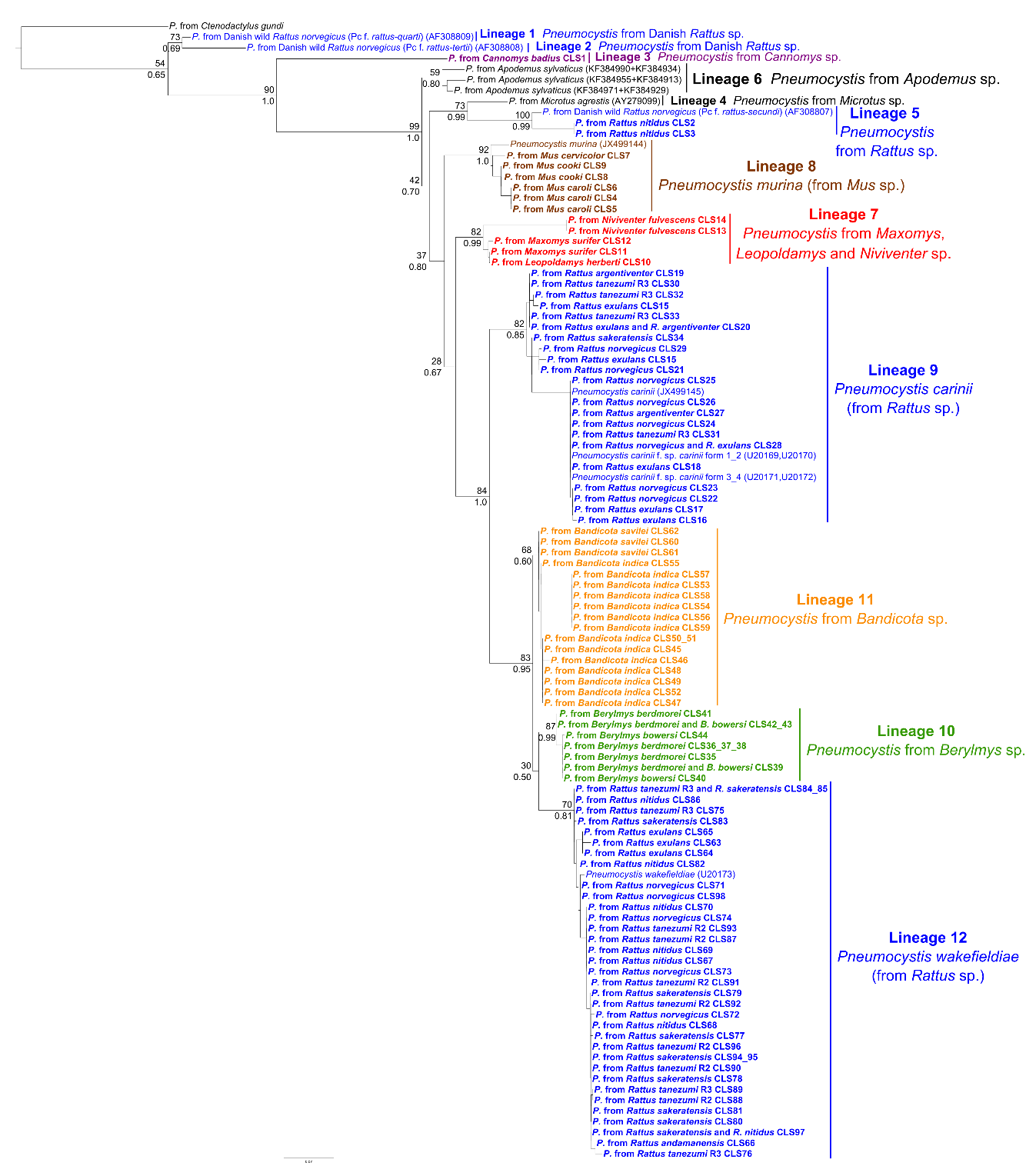 Table S1: Definition and host species of concatenated sequence types (mtLSU rRNA + mtSSU rRNA)Table S2: Definition and host species of concatenated sequence types without mtSSU rRNA hypervariable regions Table S3: Hosts and geographical distribution of mtLSU rRNA sequence types isolated in Southeast Asian murid rodents. Host species are abbreviated as follows: Cannomys badius (Cba), Mus caroli (Mca), Mus cervicolor (Mce), Mus cooki (Mco), Maxomys surifer (Msu), Niviventer fulvescens (Nfu), Leopoldamys herberti (Lhe), Berylmys berdmorei (Bbe), Berylmys bowersi (Bbo), Bandicota indica (Bin), Bandicota savilei (Bsa), Rattus nitidus (Rni), Rattus norvegicus (Rno), Rattus exulans (Rex), Rattus andamanensis (Ran), Rattus argentiventer (Rar), Rattus sakeratensis (Rsa), Rattus tanezumi  R3 (RR3), Rattus tanezumi R2 (RR2). Pneumocystis sequence types shared among several rodent genera/species are in bold.Table S4: Hosts and geographical distribution of mtSSU rRNA sequence types isolated in Southeast Asian murid rodents. Host species are abbreviated as follows: Cannomys badius (Cba), Mus caroli (Mca), Mus cervicolor (Mce), Mus cooki (Mco), Maxomys surifer (Msu), Niviventer fulvescens (Nfu), Leopoldamys herberti (Lhe), Berylmys berdmorei (Bbe), Berylmys bowersi (Bbo), Bandicota indica (Bin), Bandicota savilei (Bsa), Rattus nitidus (Rni), Rattus norvegicus (Rno), Rattus exulans (Rex), Rattus andamanensis (Ran), Rattus argentiventer (Rar), Rattus sakeratensis (Rsa), Rattus tanezumi  R3 (RR3), Rattus tanezumi R2 (RR2). Pneumocystis sequence types shared among several rodent genera/species are in bold.Concatenated sequence typesmtLSU rRNA sequence typemtSSU rRNA sequence typeHost speciesCLS1HLSU1HSSU1Cannomys badiusCLS2HLSU2/Rattus nitidusCLS3HLSU3/Rattus nitidusCLS4HLSU4/Mus caroliCLS5HLSU4HSSU2Mus caroliCLS6HLSU4HSSU3Mus caroliCLS7HLSU5HSSU4Mus cervicolorCLS8HLSU6HSSU5Mus cookiCLS9HLSU7HSSU5Mus cookiCLS10HLSU8HSSU6Leopoldamys herbertiCLS11HLSU9/Maxomys suriferCLS12HLSU10HSSU6Maxomys suriferCLS13HLSU11/Niviventer fulvescensCLS14HLSU12HSSU7Niviventer fulvescensCLS15HLSU13/Rattus exulansCLS16HLSU14/Rattus exulansCLS17HLSU15/Rattus exulansCLS18HLSU16/Rattus exulansCLS19HLSU17HSSU8Rattus argentiventerCLS20HLSU17/Rattus exulans, Rattus argentiventerCLS21HLSU18/Rattus norvegicusCLS22HLSU19HSSU12Rattus norvegicusCLS23HLSU19HSSU15Rattus norvegicusCLS24HLSU20HSSU10Rattus norvegicusCLS25HLSU20HSSU11Rattus norvegicusCLS26HLSU20HSSU13Rattus norvegicusCLS27HLSU20HSSU14Rattus argentiventerCLS28HLSU20HSSU9Rattus norvegicusCLS29HLSU20/Rattus norvegicus, rattus exulansCLS30HLSU21/Rattus tanezumi R3CLS31HLSU22HSSU16Rattus tanezumi R3CLS32HLSU23/Rattus tanezumi R3CLS33HLSU24/Rattus tanezumi R3CLS34HLSU25/Rattus sakeratensisCLS35HLSU26HSSU20Berylmys berdmoreiCLS36HLSU27HSSU18Berylmys berdmoreiCLS37HLSU27HSSU20Berylmys berdmoreiCLS38HLSU27HSSU21Berylmys berdmoreiCLS39HLSU27/Berylmys berdmorei, Berylmys bowersiCLS40HLSU28/Berylmys bowersiCLS41HLSU29HSSU17Berylmys berdmoreiCLS42HLSU29HSSU19Berylmys berdmoreiCLS43HLSU29HSSU22Berylmys bowersiCLS44HLSU30HSSU23Berylmys bowersiCLS45HLSU31HSSU24Bandicota indicaCLS46HLSU32/Bandicota indicaCLS47HLSU33/Bandicota indicaCLS48HLSU34/Bandicota indicaCLS49HLSU35/Bandicota indicaCLS50HLSU36HSSU25Bandicota indicaCLS51HLSU36HSSU27Bandicota indicaCLS52HLSU36/Bandicota indicaCLS53HLSU37/Bandicota indicaCLS54HLSU38/Bandicota indicaCLS55HLSU39HSSU26Bandicota indicaCLS56HLSU39HSSU29Bandicota indicaCLS57HLSU39/Bandicota indicaCLS58HLSU40/Bandicota indicaCLS59HLSU41/Bandicota indicaCLS60HLSU42HSSU30Bandicota savileiCLS61HLSU43HSSU28Bandicota savileiCLS62HLSU43/Bandicota savileiCLS63HLSU44HSSU38Rattus exulansCLS64HLSU45HSSU38Rattus exulansCLS65HLSU45HSSU37Rattus exulansCLS66HLSU46/Rattus andamanensisCLS67HLSU47HSSU35Rattus nitidusCLS68HLSU48/Rattus nitidusCLS69HLSU49HSSU34Rattus nitidusCLS70HLSU50HSSU34Rattus nitidusCLS71HLSU51HSSU31Rattus norvegicusCLS72HLSU52/Rattus norvegicusCLS73HLSU53HSSU33Rattus norvegicusCLS74HLSU54HSSU33Rattus norvegicusCLS75HLSU55HSSU42Rattus tanezumi R3CLS76HLSU56HSSU43Rattus tanezumi R3CLS77HLSU57HSSU36Rattus sakeratensisCLS78HLSU58HSSU39Rattus sakeratensisCLS79HLSU59/Rattus sakeratensisCLS80HLSU60HSSU39Rattus sakeratensisCLS81HLSU61HSSU39Rattus sakeratensisCLS82HLSU62HSSU32Rattus nitidusCLS83HLSU62HSSU36Rattus sakeratensisCLS84HLSU62HSSU39Rattus sakeratensisCLS85HLSU62HSSU42Rattus tanezumi R3CLS86HLSU62/Rattus nitidusCLS87HLSU63HSSU33Rattus tanezumi R2CLS88HLSU64HSSU41Rattus tanezumi R2CLS89HLSU64HSSU43Rattus tanezumi R3CLS90HLSU65HSSU41Rattus tanezumi R2CLS91HLSU66/Rattus tanezumi R2CLS92HLSU67/Rattus tanezumi R2CLS93HLSU68HSSU32Rattus tanezumi R2CLS94HLSU68HSSU39Rattus sakeratensisCLS95HLSU68HSSU40Rattus sakeratensisCLS96HLSU68HSSU43Rattus tanezumi R2CLS97HLSU68/Rattus sakeratensis, Rattus nitidusCLS98HLSU69HSSU33Rattus norvegicusConcatenated sequence typesmtLSU rRNA sequence typemtSSU rRNA sequence typeHost speciesCLS1HLSU1HSSU1Cannomys badiusCLS2HLSU2/Rattus nitidusCLS3HLSU3/Rattus nitidusCLS4HLSU4/Mus caroliCLS5HLSU4HSSU2Mus caroliCLS6HLSU4HSSU3Mus caroliCLS7HLSU5HSSU4Mus cervicolorCLS8HLSU6HSSU5Mus cookiCLS9HLSU7HSSU5Mus cookiCLS10HLSU8HSSU6Leopoldamys herbertiCLS11HLSU9/Maxomys suriferCLS12HLSU10HSSU6Maxomys suriferCLS13HLSU11/Niviventer fulvescensCLS14HLSU12HSSU7Niviventer fulvescensCLS15HLSU13/Rattus exulansCLS16HLSU14/Rattus exulansCLS17HLSU15/Rattus exulansCLS18HLSU16/Rattus exulansCLS19HLSU17HSSU8Rattus argentiventerCLS20HLSU17/Rattus exulans, Rattus argentiventerCLS21HLSU18/Rattus norvegicusCLS22HLSU19HSSU12Rattus norvegicusCLS23HLSU19HSSU15Rattus norvegicusCLS24HLSU20HSSU10Rattus norvegicusCLS25HLSU20HSSU11Rattus norvegicusCLS26HLSU20HSSU13Rattus norvegicusCLS27HLSU20HSSU14Rattus argentiventerCLS28HLSU20HSSU9Rattus norvegicusCLS29HLSU20/Rattus norvegicus, rattus exulansCLS30HLSU21/Rattus tanezumi R3CLS31HLSU22HSSU16Rattus tanezumi R3CLS32HLSU23/Rattus tanezumi R3CLS33HLSU24/Rattus tanezumi R3CLS34HLSU25/Rattus sakeratensisCLS35HLSU26HSSU20Berylmys berdmoreiCLS36_37_38HLSU27HSSU18_20_21Berylmys berdmoreiCLS39HLSU27/Berylmys berdmorei, Berylmys bowersiCLS40HLSU28/Berylmys bowersiCLS41HLSU29HSSU17Berylmys berdmoreiCLS42_43HLSU29HSSU19_22Berylmys berdmorei, Berylmys bowersiCLS44HLSU30HSSU23Berylmys bowersiCLS45HLSU31HSSU24Bandicota indicaCLS46HLSU32/Bandicota indicaCLS47HLSU33/Bandicota indicaCLS48HLSU34/Bandicota indicaCLS49HLSU35/Bandicota indicaCLS50_51HLSU36HSSU25_27Bandicota indicaCLS52HLSU36/Bandicota indicaCLS53HLSU37/Bandicota indicaCLS54HLSU38/Bandicota indicaCLS55HLSU39HSSU26Bandicota indicaCLS56HLSU39HSSU29Bandicota indicaCLS57HLSU39/Bandicota indicaCLS58HLSU40/Bandicota indicaCLS59HLSU41/Bandicota indicaCLS60HLSU42HSSU30Bandicota savileiCLS61HLSU43HSSU28Bandicota savileiCLS62HLSU43/Bandicota savileiCLS63HLSU44HSSU38Rattus exulansCLS64HLSU45HSSU38Rattus exulansCLS65HLSU45HSSU37Rattus exulansCLS66HLSU46/Rattus andamanensisCLS67HLSU47HSSU35Rattus nitidusCLS68HLSU48/Rattus nitidusCLS69HLSU49HSSU34Rattus nitidusCLS70HLSU50HSSU34Rattus nitidusCLS71HLSU51HSSU31Rattus norvegicusCLS72HLSU52/Rattus norvegicusCLS73HLSU53HSSU33Rattus norvegicusCLS74HLSU54HSSU33Rattus norvegicusCLS75HLSU55HSSU42Rattus tanezumi R3CLS76HLSU56HSSU43Rattus tanezumi R3CLS77HLSU57HSSU36Rattus sakeratensisCLS78HLSU58HSSU39Rattus sakeratensisCLS79HLSU59/Rattus sakeratensisCLS80HLSU60HSSU39Rattus sakeratensisCLS81HLSU61HSSU39Rattus sakeratensisCLS82HLSU62HSSU32Rattus nitidusCLS83HLSU62HSSU36Rattus sakeratensisCLS84_85HLSU62HSSU39_42Rattus sakeratensis, Rattus tanezumi R3CLS86HLSU62/Rattus nitidusCLS87HLSU63HSSU33Rattus tanezumi R2CLS88HLSU64HSSU41Rattus tanezumi R2CLS89HLSU64HSSU43Rattus tanezumi R3CLS90HLSU65HSSU41Rattus tanezumi R2CLS91HLSU66/Rattus tanezumi R2CLS92HLSU67/Rattus tanezumi R2CLS93HLSU68HSSU32Rattus tanezumi R2CLS94_95HLSU68HSSU39_40Rattus sakeratensisCLS96HLSU68HSSU43Rattus tanezumi R2CLS97HLSU68/Rattus sakeratensis, Rattus nitidusCLS98HLSU69HSSU33Rattus norvegicusCambodiaCambodiaCambodiaCambodiaLaos PDRLaos PDRLaos PDRThailandThailandThailandThailandThailandThailandThailandThailandThailandThailandPhnom Penh  2008Prey Veng       2008Mondolkiri      2009Sihanouk         2009Luang Prabang 2008Luang Prabang 2010Champasak     2009Ratchaburi      1998Nakhon Pathom 2005Loei                  2006Loei                  2007Loei                  2009Phrae               2006Phrae               2007Nan                  2008Nan                  2010Buriram           2009n sequencesPhylogenetic lineage (species)n1187523514272431511022HLSU1Cba13HLSU2Rni15HLSU3Rni15HLSU4Mca77 (P. murina)HLSU5MceMce27 (P. murina)HLSU6Mco27 (P. murina)HLSU7McoMco37 (P. murina)HLSU8Lhe18HLSU9Msu18HLSU10Msu28HLSU11Nfu18HLSU12Nfu18HLSU13Rex29 (P. carinii)HLSU14Rex19 (P. carinii)HLSU15Rex19 (P. carinii)HLSU16Rex19 (P. carinii)HLSU17RexRarRex49 (P. carinii)HLSU18Rno19 (P. carinii)HLSU19Rno29 (P. carinii)HLSU20Rno, RexRarRnoRno109 (P. carinii)HLSU21RR319 (P. carinii)HLSU22RR319 (P. carinii)HLSU23RR319 (P. carinii)HLSU24RR3RR329 (P. carinii)HLSU25Rsa19 (P. carinii)HLSU26Bbe111HLSU27BbeBboBbeBbe911HLSU28Bbo111HLSU29BboBbe311HLSU30Bbo111HLSU31Bin110HLSU32Bin110HLSU33Bin110HLSU34Bin110HLSU35Bin110HLSU36BinBin310HLSU37Bin110HLSU38Bin110HLSU39Bin610HLSU40Bin110HLSU41Bin110HLSU42Bsa110HLSU43BsaBsaBsa510HLSU44Rex112 (P. wakefieldiae)HLSU45RexRex212 (P. wakefieldiae)HLSU46Ran112 (P. wakefieldiae)HLSU47Rni112 (P. wakefieldiae)HLSU48Rni112 (P. wakefieldiae)HLSU49Rni112 (P. wakefieldiae)HLSU50Rni112 (P. wakefieldiae)HLSU51Rno112 (P. wakefieldiae)HLSU52Rno112 (P. wakefieldiae)HLSU53Rno112 (P. wakefieldiae)HLSU54Rno112 (P. wakefieldiae)HLSU55RR3112 (P. wakefieldiae)HLSU56RR3112 (P. wakefieldiae)HLSU57Rsa112 (P. wakefieldiae)HLSU58Rsa112 (P. wakefieldiae)HLSU59Rsa112 (P. wakefieldiae)HLSU60Rsa112 (P. wakefieldiae)HLSU61Rsa112 (P. wakefieldiae)HLSU62RR3RniRsa512 (P. wakefieldiae)HLSU63RR2112 (P. wakefieldiae)HLSU64RR3RR2212 (P. wakefieldiae)HLSU65RR2112 (P. wakefieldiae)HLSU66RR2112 (P. wakefieldiae)HLSU67RR2112 (P. wakefieldiae)HLSU68Rni, RR2RniRsaRsaRR2812 (P. wakefieldiae)HLSU69Rno212 (P. wakefieldiae)CambodiaCambodiaCambodiaCambodiaLaos PDRLaos PDRLaos PDRThailandThailandThailandThailandThailandThailandThailandThailandThailandThailandPhnom Penh  2008Prey Veng       2008Mondolkiri      2009Sihanouk         2009Luang Prabang 2008Luang Prabang 2010Champasak     2009Ratchaburi      1998Nakhon Pathom 2005Loei                  2006Loei                  2007Loei                  2009Phrae               2006Phrae               2007Nan                  2008Nan                  2010Buriram           2009n sequencesPhylogenetic lineage (species)n6353153916042020711HSSU1Cba13HSSU2Mca17 (P. murina)HSSU3Mca57 (P. murina)HSSU4MceMce27 (P. murina)HSSU5McoMco57 (P. murina)HSSU6LheMsu38HSSU7Nfu18HSSU8Rar19 (P. carinii)HSSU9Rno19 (P. carinii)HSSU10Rno19 (P. carinii)HSSU11Rno19 (P. carinii)HSSU12Rno19 (P. carinii)HSSU13Rno19 (P. carinii)HSSU14Rar19 (P. carinii)HSSU15Rno19 (P. carinii)HSSU16RR319 (P. carinii)HSSU17Bbe111HSSU18Bbe111HSSU19Bbe111HSSU20Bbe311HSSU21Bbe111HSSU22Bbo111HSSU23Bbo111HSSU24Bin110HSSU25Bin110HSSU26Bin110HSSU27Bin110HSSU28Bsa110HSSU29Bin210HSSU30Bsa110HSSU31Rno112 (P. wakefieldiae)HSSU32Rni, RR2212 (P. wakefieldiae)HSSU33Rno, RR2712 (P. wakefieldiae)HSSU34Rni212 (P. wakefieldiae)HSSU35Rni112 (P. wakefieldiae)HSSU36Rsa212 (P. wakefieldiae)HSSU37RexRex212 (P. wakefieldiae)HSSU38Rex212 (P. wakefieldiae)HSSU39Rsa512 (P. wakefieldiae)HSSU40Rsa112 (P. wakefieldiae)HSSU41RR2RR2212 (P. wakefieldiae)HSSU42RR3RR3212 (P. wakefieldiae)HSSU43RR3RR3, RR2RR2412 (P. wakefieldiae)